,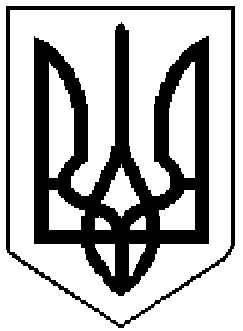 РОГАТИНСЬКА МІСЬКА РАДАІВАНО-ФРАНКІВСЬКОЇ ОБЛАСТІПОЗАЧЕРГОВЕ ЗАСІДАННЯ МІСЬКОЇ КОМІСІЇ З ПИТАНЬ  ТЕХНОГЕННО-ЕКОЛОГІЧНОЇ БЕЗПЕКИ І НАДЗВИЧАЙНИХ  СИТУАЦІЙПРОТОКОЛвід 11 липня 2023 року   № 7				                  м. РогатинГоловував: перший заступник міського голови, перший заступник голови комісії Микола Шинкар.Протокол засідання вів: начальник відділу з питань надзвичайних ситуацій, цивільного захисту населення та оборонної роботи Іван Сидоренко.Присутні: Члени комісії, запрошені (за окремим списком).Порядок денний засідання:Про підсумки роботи по ліквідації наслідків сильних опадів у вигляді дощу.Про затвердження актів комісії по визначенню збитків, завданих домогосподарствам 24 червня 2023 року та 06-07 липня 2023 року.Про погодження розрахунку визначення збитків, завданих домогосподарствам 24 червня 2023 року та 06-07 липня 2023 року.Про часткове відшкодування збитків завданих  домогосподарствам 24 червня 2023 року та 06-07 липня 2023 року внаслідок сильних опадів у вигляді дощу.Про завершення робіт з ліквідації наслідків опадів 24 червня 2023 року та 06-07 липня 2023 року.Про затвердження відповідальних осіб за забезпечення цілолодобової доступності та належної експлуатації захисних споруд.РОЗГЛЯД ПИТАНЬ:1. Слухали: Про підсумки роботи по ліквідації наслідків сильних опадів у вигляді дощу. (В.Штогрин).За результатами доповіді та з урахуванням обговорення, комісія ВИРІШИЛА:1. Інформацію про підсумки роботи по ліквідації наслідків сильних опадів у вигляді дощу взяти до відома.2. Відзначити оперативну та злагоджену роботу старост Добринівського, та Долинянського старостинських округів та комісії  створеної розпорядженням міського голови «Про створення комісії» № 145-р від 26 червня 2023 року.2. Слухали: Про затвердження актів комісії по визначенню збитків, завданих домогосподарствам 24 червня 2023 року та 06-07 липня 2023 року (В.Штогрин).За результатами доповіді та з урахуванням обговорення, комісія ВИРІШИЛА:Затвердити акти обстеження комісії з визначення збитків завданих внаслідок сильних опадів у вигляді дощу по таких домогосподарствах:- Горбусь Марії Павлівни, ********************************;- Галушки Ганни Володимирівни,  *************************;- Герасимів Марії Іванівни, *******************************;- Комара Степана Миколайовича, **************************;- Марунчак Галини Митвіївни, ****************************;- Николишин Катерини Михайлівни,  ***********************;- Лавріва Василя Богдановича,  ****************************;- Довгого Олега Степановича, *****************************;- Онісковича Івана Івановича,  *****************************;- Горбатої Оксани Іванівни, ********************************..Про погодження розрахунку визначення збитків, завданих домогосподарствам 24 червня 2023 року та 06-07 липня 2023 року (В.Штогрин).За результатами доповіді та з урахуванням обговорення, комісія ВИРІШИЛА:Погодити розрахунки визначення збитків, завданих домогосподарствам 24 червня 2023 року та 06-07 липня 2023 року внаслідок сильних опадів у вигляді дощу, а саме: на присадибні ділянки (додаток 1) та житлові будинки (додаток 2). Слухали: Про часткове відшкодування збитків завданих домогосподарствам 24 червня 2023 року та 06-07 липня 2023 року внаслідок сильних опадів у вигляді дощу (В.Штогрин).За результатами доповіді та з урахуванням обговорення, комісія ВИРІШИЛА: Рекомендувати виконавчому комітету міської ради розглянути на черговому засіданні виконавчого комітету можливість   надання допомоги в рахунок часткового відшкодування нанесених 24 червня 2023 року та 06-07 липня 2023 року збитків, а саме:Горбусь Марії Павлівні, **************** - 3738,00 грн;Галушці Ганні Володимирівні,  ***************** – 2940,00 грн;Герасимів Марії Іванівні, ************************ – 1900,00 грн;Комару Степану Миколайовичу, ******************** – 1000,00 грн;Марунчак Галині Митвіївні, ********************** – 5700,00 грн;Николишин Катерині Михайлівні,  ***************** – 1500,00 грн;Лавріву Василю Богдановичу,  ********************** – 1000,00 грн;Довгому Олегу Степановичу, *********************** – 4000,00 грн;Онісковичу Івану Івановичу,  *********************** – 6000,00 грн; Горбатій Оксані Іванівні, ************************** – 1000,00 грн;Термін: наступне засідання виконавчого комітетуОрганізацію виконання рішення комісії покласти на заступника міського голови Б.Денегу та начальника відділу соціальної роботи виконавчого комітету міської ради Р.Ошитка.Слухали: Про  завершення робіт з ліквідації наслідків опадів 24 червня 2023 року та 06-07 липня 2023 року. (М.Шинкар, В.Штогрин).За результатами доповіді та з урахуванням обговорення, комісія ВИРІШИЛА:16 ДПРЧ 2 ДПРЗ ГУ ДСНС України в Івано-Франківській області (Р.Антоняк) забезпечувати відкачування води з підтоплених домогосподарств (криниць, підвалів тощо).     Термін: постійноРогатинському відділу Івано-Франківського районного відділу ДУ «Івано-Франківський ОЦКПХ МОЗ» (О.Паньківська) проводити дезінфекцію криниць, свердловин чи інших джерел водопостачання, які зазнали підтоплення внаслідок сильних опадів у вигляді дощу;Термін: постійноСтаростам у старостинських округах завершити обстеження річок, потічків, інших водних об’єктів на предмет їхньої засміченості, захаращення, загромадження тощо, про що надати інформацію у відділ з питань надзвичайних ситуацій, цивільного захисту населення та оборонної роботи виконавчого комітету міської ради (І.Сидоренко).Термін: до 27 липня 2023 року3. ДП «Рогатин-водоканал» (А.Рижан), КП «Рогатинське будинкоуправління» (Р.Куп’як) забезпечити постійну готовність до відкачування води з підтоплених домогосподарств.Термін: постійноКонтроль за виконанням рішення комісії покласти на заступника міського голови Б.Денегу.Слухали: Про затвердження відповідальних осіб за забезпечення цілолодобової доступності та належної експлуатації захисних споруд (І. Сидоренко).За результатами доповіді та з урахуванням обговорення, комісія ВИРІШИЛА: Затвердити відповідальних осіб за забезпечення цілолодобової доступності та належної експлуатації захисних споруд, які знаходяться на балансі ТОВ «Західенерджкомпані», ТзОВ «Фірма Галбуд» та АТ «Укртелеком» згідно додатку.Перший заступникголови комісії                                                                   Микола ШИНКАРСекретар комісії                                                               Іван СИДОРЕНКО